LIGUE BELGE FRANCOPHONE D’ATHLETISME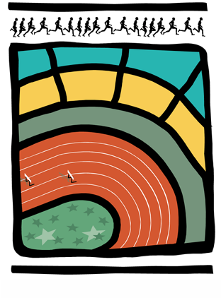 RAPPORT DU JUGE-ARBITRE
CROSS – PARTIE AA renvoyer par e-mail à lbfaJA@lbfa.be et copie au secrétariat du club organisateur 
(Objet du mail : n° du meeting suivi du sigle du cercle organisateur)+ joindre scan officiels présents (convocation)Cercle organisateur : _________________________ Date : ___/___/______ Heure : ____ :____ N° meeting : ______Nom de la réunion : ________________________________________ Lieu exact : ____________________________Juge-arbitre : ____________________________________________________________________________________ATTITUDEAttitude des athlètes :   		 très bonne	 correcte	 peu acceptableAttitude des délégués :  		 très bonne	 correcte	 peu acceptableAttitude des organisateurs : 	 très bonne	 correcte	 peu acceptableAttitude et travail des officiels : 	 très bonne	 correcte	 peu acceptable________________________________________________________________________________________________________________________________________________________________________________________________________________________________________________________________________________________________________________________________________________BLESSESY a-t-il des blessés ?  OUI   NONSi oui, complétez le tableau ci-dessous :RECLAMATIONSY a-t-il des réclamations ?  OUI   NON	Si oui, expliquez :________________________________________________________________________________________________________________________________________________________________________________________________________________________________________________________________________________________________________________________________________________________________________________________________________________________________________________________________________________________________________________________________________________CAS NON PREVUS PAR LE REGLEMENT
 OUI   NON		Si oui, expliquez :_____________________________________________________________________________________________________________________________________________________________________________________________________________________________________________________________________________________________________________________________________________________________________________________________________________________________________________________________DISQUALIFICATION DES ATHLETESDes athlètes ont-ils été disqualifiés ?  OUI   NONSi oui, mentionnez les données suivantes : le nom de l’épreuve (ex. 100m-1e série) ; les nom et prénom ; le numéro de dossard ; le club et le motif de disqualification de l’athlète. Si possible, donnez également le numéro de l’article du règlement IAAF.________________________________________________________________________________________________________________________________________________________________________________________________________________________________________________________________________________________________________________________________________________________________________________________________________________________________________________________________________________________________________________________________________________________________________________________________________________________________________________________________________________________________________________________________________6. RELEVE DES MODIFICATIONS APPORTEES AUX 
       RESULTATS PAR LE JUGE-ARBITREVeuillez mentionner les corrections apportées aux résultats, en reprenant ces titres : épreuve, catégorie, série ; avec, en regard les changements à apporter aux résultats : suppressions (S), ajouts (A), modifications (M).Une copie doit être transmise au secrétaire ou correspondant officiel du cercle organisateur. Exemple :7. REMARQUES SUPPLEMENTAIRESDate du rapport : ____/____/_______Annexes à renvoyer séparément (par courrier postal) à la LBFAListe des dossards d’un jour attribués aux athlètes non affiliés	 OUI   NONRésultats en 1 exemplaire					 OUI   NONFeuille officiels présents (convocation) 				 OUI   NONHoraire du meeting                                    			 OUI   NONNOMPRENOMCLUBBlessures et soins(description sommaire)Juge-arbitre : EpreuvesCatégoriePlaceNuméro de dossardNom – Prénom   Année de naissanceCercleAncienne perf.Nouvelle perf.CodeHauteurSEN H41212Berny Jean   81USH2.142.15MEpreuvesCatégoriePlaceNuméro de dossardNom – Prénom   Année de naissanceCercleAncienne perf.Nouvelle perf.Code